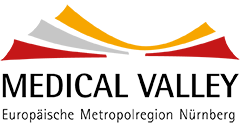 Medical Valley Award 2016 Projektskizze Bitte beachten Sie:Umfang maximal 4 Seiten ohne TitelseiteBilder/Grafiken können verwendet werdenDateigröße der fertig ausgefüllten Skizze max. 10 MBEinsendeschluss und Teilnahmebedingungen: 
www.medical-valley-emn.de/award
Per E-Mail an: steffen.schmidt@medical-valley-emn.de Projekttitel: [Titel] Kurzbeschreibung: [Ihr Projekt in einem Satz]Team-Mitglied Nr. 1:  [Name]Team-Mitglied Nr. 2:  [Name]Team-Mitglied Nr. 3:  [Name]Team-Mitglied Nr. 4:  [Name](bitte jedes Team Mitglied in jeweils einer Zeile aufführen)1.	Darstellung des geplanten Forschungs- und Entwicklungsprojektesx2.	Darstellung der Geschäftsideex3.	Markt & Wettbewerb (inkl. Zulassungs- & Erstattungssituation)x4.	Alleinstellungsmerkmalex5.	Schutzrechtsituationx6.	Arbeitsplanx7.	Lebenslauf des Projektleiters/ der Projektleiterinx